Angielski dzieci 3 letnie„Happy Easter”Piosenka:https://www.youtube.com/watch?v=Tyyh8rhwKQ8Kolorowanka: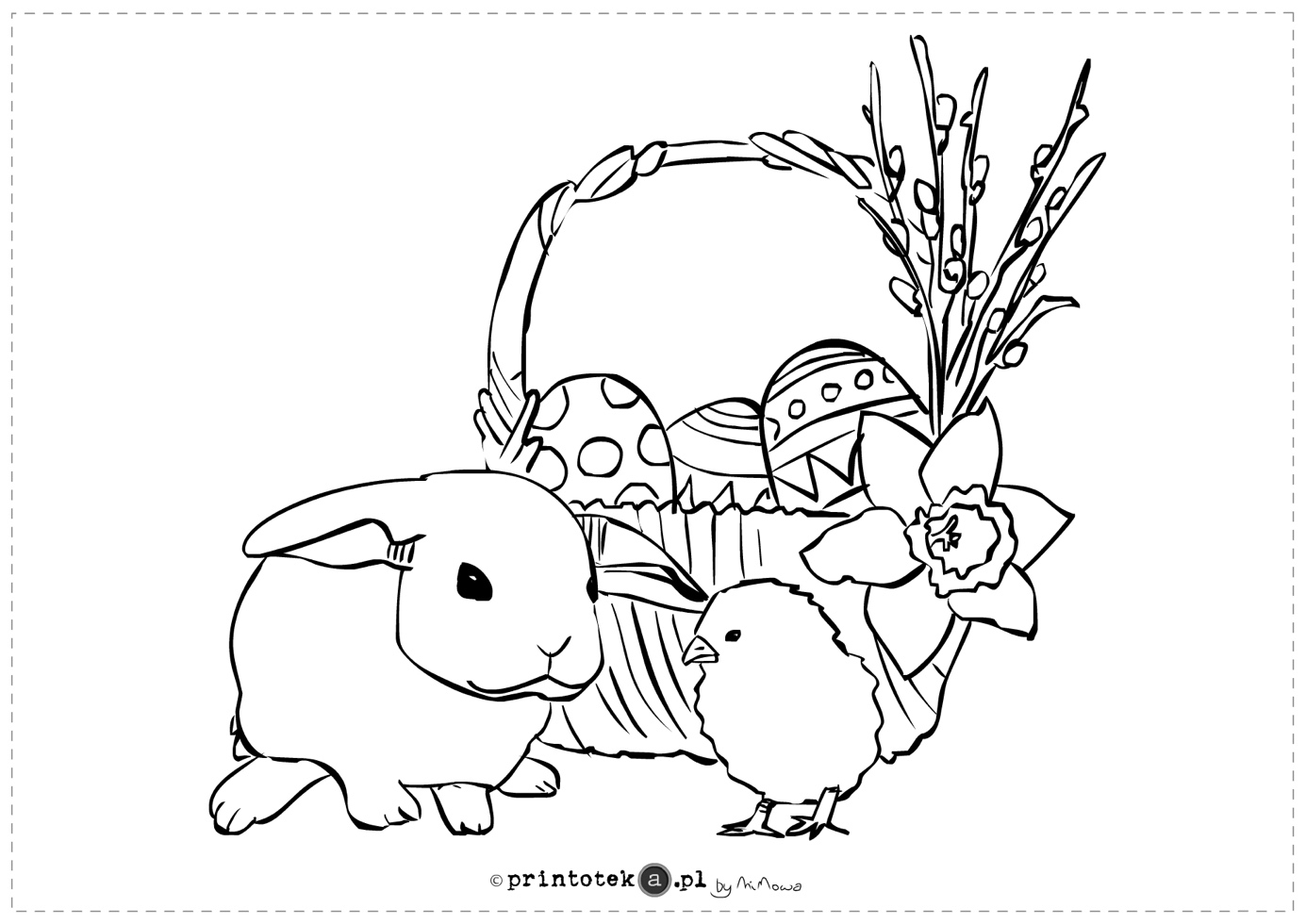 Memo obrazkowe: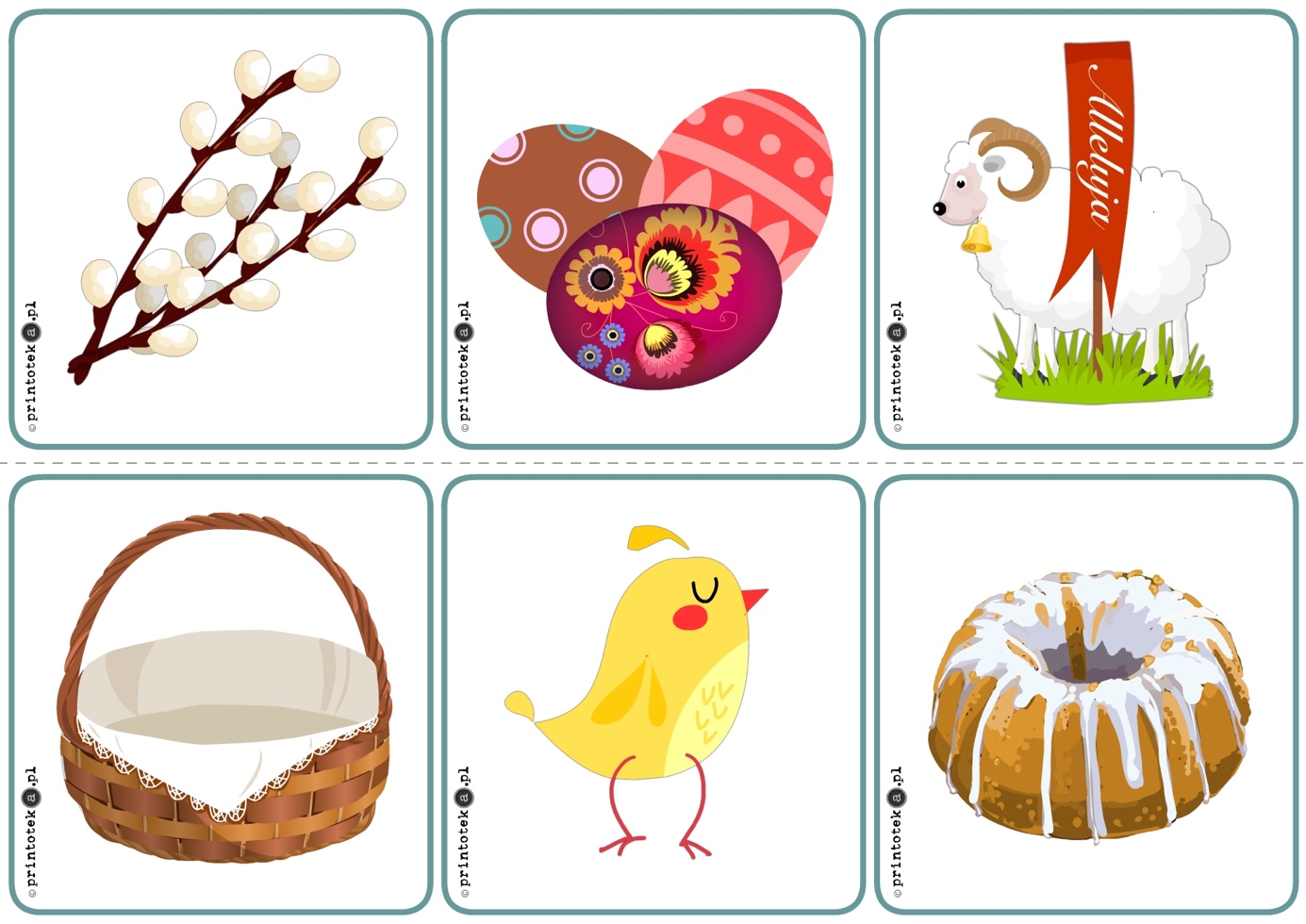 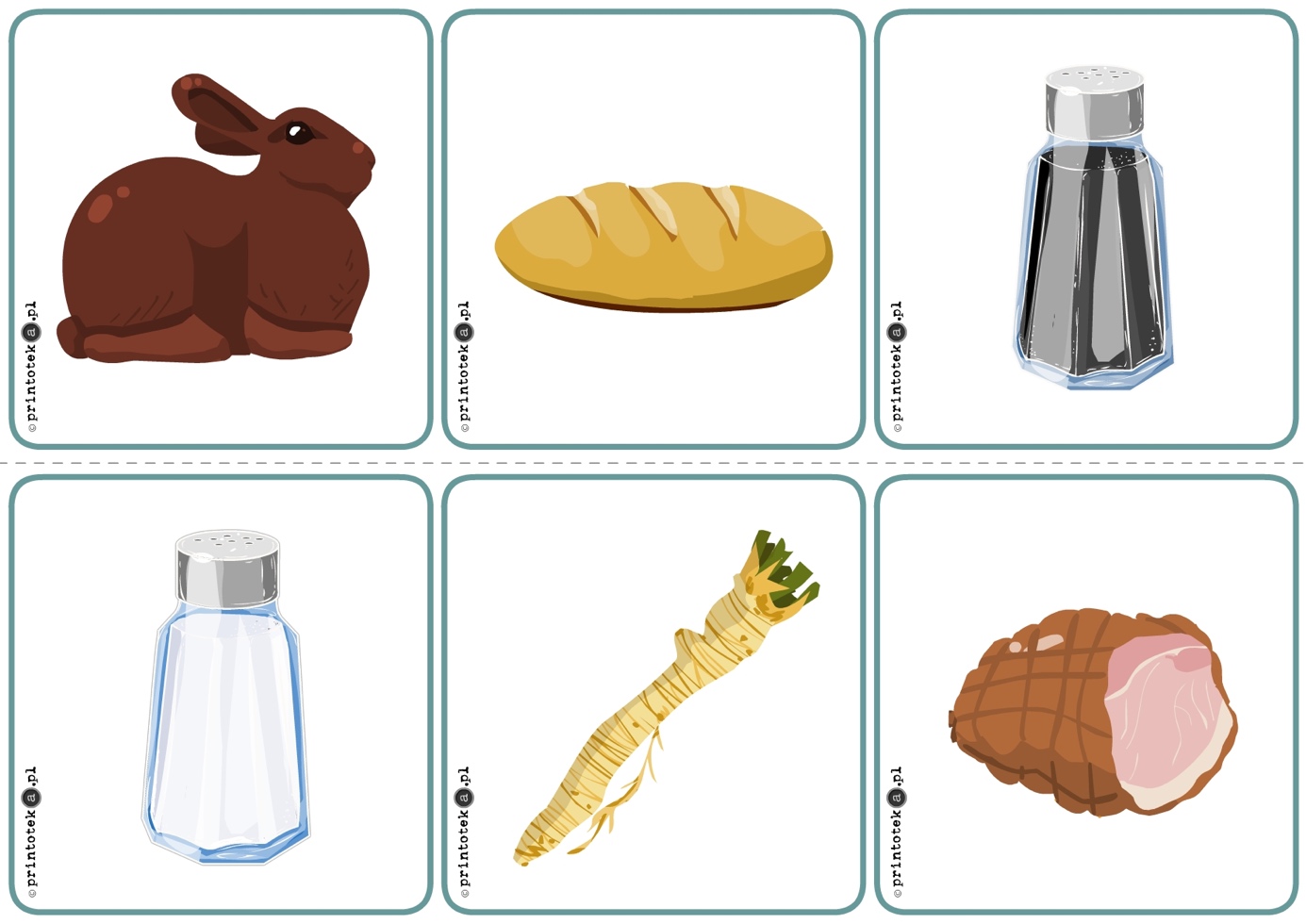 